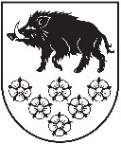 LATVIJAS REPUBLIKAKANDAVAS NOVADA DOMEDārza iela 6, Kandava, Kandavas novads, LV – 3120, Reģ. Nr.90000050886,Tālrunis 631 82028, fakss 631 82027, e-pasts: dome@kandava.lvDOMES SĒDES  PROTOKOLSKandavā2017.gada 19.jūnijā   					                                    Nr.7Sēde sasaukta  		plkst.11.00Sēdi atklāj   			plkst.11.00Sēdi vada   		           D.Zeibots,  Kandavas novada vēlēšanu komisijas                                                priekšsēdētājs                                                   Sēdi protokolē 	           A.Dundure, kancelejas vadītājaSēdē piedalās 	       E.Bariss, R.Bērziņš, G.Cīrule, S.Ezeriņa, R.Fabjančiks, 14 deputāti                        G.Indriksons, I.Jēkabsone, A.Ķieģelis,                                           I.Lasis,  I.Marašinskis,  I.Priede, D.Rozenfelds, 			       K.Ševčuks,  S.ZvirgzdiņaSēdē nepiedalās	L.Gudakovska ( slimības dēļ)1 deputāts	  Sēdē piedalās pašvaldības administrācijas darbinieki, pieaicinātās personas: D.Zeibots, Vēlēšanu komisijas priekšsēdētājs, G.Bogdanova, Vēlēšanu komisijas sekretāre, A.Žakaite, Vēlēšanu komisijas locekle, I.Ķevica, Vēlēšanu komisijas locekle, Ņ.Zalcmane, Vēlēšanu komisijas locekle, E.Dude, domes izpilddirektors, J.Mazitāns, Juridiskās un personāla nodaļas vadītājs, D.Gudriķe, sabiedrisko attiecību speciāliste, L.Šupstika, sabiedrisko attiecību speciāliste,  R.Zariņš, Kandavas novada Pašvaldības policijas priekšnieks, P.Krampītis, SIA “Kandavas komunālie pakalpojumi” valdes loceklis, M.Liepa, Dzimtsarakstu nodaļas vadītāja, R.Supe, Bāriņtiesas priekšsēdētāja, A.Jēkabsons, P.Briedis, L.Trēde, laikraksta “Neatkarīgās Tukuma Ziņas” žurnālisteKandavas novada vēlēšanu komisijas priekšsēdētājs D.Zeibots paziņo sēdi par atklātu un iepazīstina klātesošos ar 2017.gada 3.jūnija pašvaldības vēlēšanu rezultātiem.Pamatojoties uz likuma “Par pašvaldībām” 19.panta pirmo un otro daļu, Kandavas novada vēlēšanu komisijas priekšsēdētājs D.Zeibots paziņo, ka darba kārtībā ir jautājums par domes priekšsēdētāja ievēlēšanu  un lūdz deputātiem apstiprināt darba kārtību. Dome, atklāti balsojot: PAR –   14  ( E.Bariss, R.Bērziņš, G.Cīrule,  S.Ezeriņa,  R.Fabjančiks,  G.Indriksons, I.Jēkabsone, A.Ķieģelis, I.Lasis, I.Marašinskis, I.Priede, D.Rozenfelds, K.Ševčuks, S.Zvirgzdiņa)PRET –  0 , ATTURAS –  0 , NOLEMJ: Apstiprināt darba kārtībā jautājumu par Kandavas novada domes priekšsēdētāja vēlēšanām.1.§Kandavas novada domes priekšsēdētāja vēlēšanasZiņo: D.ZeibotsD.Zeibots informē, ka saskaņā ar Kandavas novada domes 2009.gada 30.jūlija saistošo noteikumu Nr. 5 “Kandavas novada domes nolikums” 114.² punktu,  izveidojama Balsu skaitītāju komisija 3 personu sastāvā un aicina izvirzīt pretendentus komisijas sastāvam.	Deputāts G.Indriksons izvirza E.Barisu;	Deputāte G.Cīrule  izvirza S.Zvirgzdiņu;	Deputāts D.Rozenfelds  izvirza I.LasiTā kā vairāk priekšlikumu nav, tiek aicināts balsot par Balsu skaitītāju komisijas apstiprināšanu šādā sastāvā: E.Bariss, I.Lasis, S.Zvirgzdiņa.Dome, atklāti balsojot: PAR –   12  (  R.Bērziņš, G.Cīrule,  S.Ezeriņa,  R.Fabjančiks,  G.Indriksons, I.Jēkabsone, A.Ķieģelis, I.Marašinskis, I.Priede, D.Rozenfelds, K.Ševčuks, S.Zvirgzdiņa)PRET –  0 , ATTURAS – 0  , NEBALSO – 2, ( E.Bariss, I.Lasis, atb.likumam “Par interešu konflikta novēršanu valsts amatpersonu darbībā”) NOLEMJ: Apstiprināt Balsu skaitītāju komisiju šādā sastāvā: E.Bariss, I.Lasis, S.ZvirgzdiņaTiek izsludināts 3 minūšu pārtraukums, kurā Balsu skaitītāju komisija notur sēdi un tiek ievēlēti komisijas priekšsēdētājs un sekretārs.Komisijas priekšsēdētāja S.Zvirgzdiņa  informē deputātus par Balsu skaitītāju komisijas vēlēšanu rezultātiem.Sēdes vadītājs D.Zeibots aicina izvirzīt kandidātus Kandavas novada domes priekšsēdētāja amatam.	Deputāts  G.Indriksons izvirza  I.Priedi;	Deputāts  A.Ķieģelis  izvirza  S.Ezeriņu;	Deputāte  S.Zvirgzdiņa izvirza G.CīruliDeputāte G.Cīrule pateicas par izteikto uzticību un paziņo, ka atsauc savu kandidatūru priekšsēdētāja amata vēlēšanās. Ja vairāk  kandidātu domes priekšsēdētāja amatam netiek izvirzīti, D.Zeibots  aicina balsot par  kandidātu izvirzīšanas pārtraukšanu.Dome, atklāti balsojot: PAR –   14  ( E.Bariss, R.Bērziņš, G.Cīrule,  S.Ezeriņa,  R.Fabjančiks, G.Indriksons, I.Jēkabsone, A.Ķieģelis, I.Lasis, I.Marašinskis, I.Priede, D.Rozenfelds, K.Ševčuks, S.Zvirgzdiņa)PRET –  0 , ATTURAS –  0 , NOLEMJ: Pārtraukt kandidātu izvirzīšanu Kandavas novada domes priekšsēdētāja amata vēlēšanām. D.Zeibots informē Balsu skaitītāju komisiju,  ka vēlēšanu zīmēs tiek ierakstīti  2 domes priekšsēdētāja amata kandidāti – I.Priede un S.Ezeriņa un izsludina pārtraukumu 15 minūtes vēlēšanu zīmju sagatavošanai un balsošanai.Pārtraukums vēlēšanu zīmes  Nr. 1 sagatavošanai.Balsošana.Pēc pārtraukuma Balsu skaitītāju komisijas priekšsēdētāja S.Zvirgzdiņa nolasa Balsu skaitītāju protokolu Nr.2Pamatojoties uz likuma „Par pašvaldībām” 19.panta pirmo, trešo un ceturto daļu, 21.panta pirmās daļas 10.punktu un 40.panta ceturto daļu un  Balsu skaitītāju protokolu Nr.2 ,Dome, atklāti balsojot: PAR –  8   ( E.Bariss, R.Bērziņš, G.Cīrule, G.Indriksons, I.Jēkabsone, I.Priede, K.Ševčuks, S.Zvirgzdiņa)PRET –  5 , (  R.Fabjančiks, A.Ķieģelis, I.Lasis, I.Marašinskis, D.Rozenfelds)NOLEMJ: Ievēlēt deputāti Ingu Priedi   Kandavas novada domes priekšsēdētāja amatā.(vēlēšanu zīmes Nr.1 un Balsu skaitītāju komisijas sēdes  Nr.1 un  Nr.2 protokoli pielikumā)Jaunievēlētā domes priekšsēdētāja Inga Priede: Es uzņemos pilnu atbildību un nevienā brīdī nestrādāšu viena pati. Strādāsim   komandā, kā to esmu darījusi līdz šim. Arī partijas ietvaros nekad nav pieņemts  vienpersonīgs lēmums. Ceru, ka arī tie, kuri nebalsoja par mani, strādās  ar mani vienā komandā. Ir jāstrādā sava novada labā, nekā kāda personīga mērķa vadītam. Paldies Jums visiem! Vēl vēlos paziņot, ka sasaucu šodien domes ārkārtas sēdi plkst.17.00, lai izskatītu citus svarīgus jautājumus. Tie varētu būt kādi 6-7 jautājumi, tajā skaitā par vietnieka ievēlēšanu, grozījumiem Domes nolikumā, paraksta tiesību noteikšanu un komiteju sastāva ievēlēšanu. Sēde slēgta plkst. 12.00Sēdi vadīja  (personiskais paraksts) D.ZeibotsProtokolēja (personiskais paraksts) A.Dundure